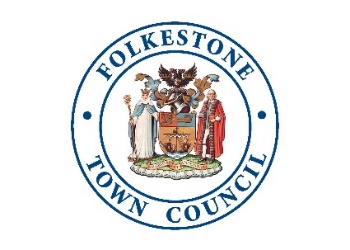 FOLKESTONE TOWN COUNCILPolicy Guidelines for the Approval and Distribution of Town Grants1.	The Town Council is prepared to consider applications for financial assistance of up to £2,500 from:	(a)	clubs and societies;voluntary bodies and associations;(c)	non-profit making organisations;(d)	charitable bodies2.	Applicants should complete the correct form dependent on the amount of the grant; under £1000 or £1000 and over.3.	All applications must come from an organisation or a group that is properly constituted and has a current bank account with at least two independent signatories.4.	In order to qualify for assistance, applications must demonstrate a direct benefit to the Folkestone Town area, or any part of it, or to all or some of its residents. In addition, the direct benefit accruing must be commensurate with the expenditure to be incurred.  Local groups that are affiliated to regional or national organisations will qualify provided the local group is required to function substantially as an independent financial unit.5.	All applications for financial assistance must be made using the Council’s Town Grant application form and must be accompanied by the appropriate supporting information requested in the form.  Incomplete applications will not be considered and will be returned.6.	Applications may be submitted at any time and will normally be considered at the next meeting of the Town Council, providing the application is received at the Town Council Offices, The Town Hall, 1-2 Guildhall Street, Folkestone, CT20 1DY, or via email to: liz.timmins@folkestone-tc.gov.uk within the appropriate time frame indicated on the website. 7.	Applicants should only apply for one grant per project and may apply for up to three projects during a financial year (1 April to 31 March).  The primary intention of the Town Council’s grant scheme is to support new events and projects in the town.8.	In the case of a successful application, projects must be delivered within 12 months of the date of receipt of funding. Applicants will be required to complete a feedback form confirming that the funding has been used for the purpose requested. Failure to return this form is likely to preclude the applicant from being considered for a Town Council grant in the future.9.	The Town Council might refer applicants to other bodies as appropriate.10.	Where £1000 or more is requested, a representative maybe invited to attend the relevant meeting and answer questions put to them by members. 11.	Grants will not be paid where the service is normally provided directly by a principal Council, the Health Authority or Central Government.12.	Grants will not be made to registered charities seeking to add to their capital investments.13.	Local Groups whose total fund raising is sent to their central headquarters for redistribution will not be assisted.14.	Grants will not be given for specifically religious or party political purposes.15.	Grants will not be given to profit making organisations with unallocated reserves.16.	Grants will not be paid if the application is submitted after the project or event hastaken place.17.	Any offer of funding is discretionary, the Council’s decision is final and there is no right of appeal.Enquiries to: liz.timmins@folkestone-tc.gov.uk or call 01303 257946